Instructions for Using the HandWritingWorksheets.com Web SiteVisit http://www.handwritingworksheets.com/flash/printdots/sentence/Scroll down the page until you see the images below.In Step 1, enter a title for your practice sheet.In Step 2, enter the sentence you would like the students to practice.  Make any other changes to layout and color etc., if desired.Select Print. (It is NOT necessary to enter your e-mail address in order to print your worksheets, so we recommend you leave that field empty.)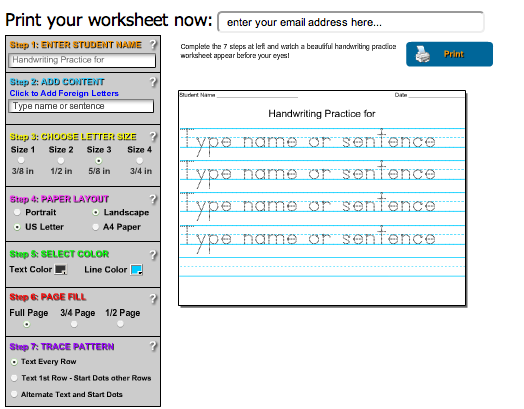 